№ п/пНаименование товараНаименование показателя, технического, функционального параметра, ед. изм. ПоказателяНаименование показателя, технического, функционального параметра, ед. изм. Показателя1ВоротаПримерный эскиз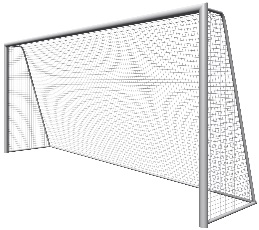 Ворота футбольные предназначены для установки на территориях спортивных и игровых зон, зон отдыха для активных игр и физических тренировок. Могут эксплуатироваться круглогодично.Ворота футбольные соответствует требованиям современного дизайна, отвечает требованиям безопасности пользователя, заложенным в Европейских нормах и ГОСТах РФ. Производятся в соответствии со стандартом ISO 9001-2008.  Все применяемые материалы имеют гигиенические сертификаты и разрешены к применению при изготовлении продукции для детей.Изделие должно сопровождаться паспортом, включающим информацию о предназначении, комплектации, указания по сборке, монтажные схемы, правила безопасной эксплуатации, рекомендации по обслуживанию.Металлические детали окрашены полимерной порошковой эмалью методом запекания в заводских условиях.  Порошковая эмаль имеет высокую стойкость к климатическим условиям и эстетичный внешний вид.Выступающие крепежные элементы закрыты антивандальными декоративными заглушками из полиэтилена. Торцы труб закрыты пластиковыми заглушками.Все крепежные элементы должны быть оцинкованы.Монтаж ворот футбольных производится путем бетонирования стоек в грунт в колодец глубиной не менее 905 мм.Ворота футбольные предназначены для установки на территориях спортивных и игровых зон, зон отдыха для активных игр и физических тренировок. Могут эксплуатироваться круглогодично.Ворота футбольные соответствует требованиям современного дизайна, отвечает требованиям безопасности пользователя, заложенным в Европейских нормах и ГОСТах РФ. Производятся в соответствии со стандартом ISO 9001-2008.  Все применяемые материалы имеют гигиенические сертификаты и разрешены к применению при изготовлении продукции для детей.Изделие должно сопровождаться паспортом, включающим информацию о предназначении, комплектации, указания по сборке, монтажные схемы, правила безопасной эксплуатации, рекомендации по обслуживанию.Металлические детали окрашены полимерной порошковой эмалью методом запекания в заводских условиях.  Порошковая эмаль имеет высокую стойкость к климатическим условиям и эстетичный внешний вид.Выступающие крепежные элементы закрыты антивандальными декоративными заглушками из полиэтилена. Торцы труб закрыты пластиковыми заглушками.Все крепежные элементы должны быть оцинкованы.Монтаж ворот футбольных производится путем бетонирования стоек в грунт в колодец глубиной не менее 905 мм.1ВоротаПримерный эскизВнешние размерыВнешние размеры1ВоротаПримерный эскизВысота (надземная) (мм) ±50 мм24381ВоротаПримерный эскизДлина (мм) ±50 мм55761ВоротаПримерный эскизШирина (мм) ±50 мм15451ВоротаПримерный эскизКомплектацияКомплектация1ВоротаПримерный эскизПерекладина, шт.11ВоротаПримерный эскизСтойка, шт.21ВоротаПримерный эскизСтяжка, шт.11ВоротаПримерный эскизСетка, шт.1СтойкаСтойкаСтойки боковые (левая и правая) должны быть изготовлены в зеркальном отражении и должны состоять каждая из основной стойки, укосины и перемычки.  Основная стойка длиной не менее 3260 мм должна быть изготовлена из металлической трубы размерами не менее 76*2,0 мм. К верхнему торцу основной стойки должен быть приварен по всему периметру прилегания верхний торец укосины, которая должна быть изготовлена из гнутой металлической трубы диаметром не менее 33,5 мм, укосина должна быть выполнена в виде буквы «Г», угол сгиба между прямыми участками должен быть не более 110 градусов, не менее 108 градусов. В нижней части конструкции между укосиной и основной стойкой (перпендикулярно основной стойке) на расстоянии не более 905 мм, не менее 900 мм от нижнего торца основной стойки должна быть приварена по всему периметру прилегания перемычка, изготовленная из металлической профильной трубы длиной не менее 1210 мм размерами не менее 25*40*2,0 мм. Для обеспечения жесткости соединения угол между перемычкой и основной стойкой должен быть усилен привариванием между ними по периметру прилегания треугольной косынки, изготовленной из металлического листа толщиной не менее 4 мм со стороной равностороннего треугольника не менее 100 мм. К основной стойке и к перемычке должны быть приварены прутки диаметром 6,5мм длиной 2000мм и 1030мм с зазором для последующего крепления сетки. К нижнему торцу стойки основной для более жесткой установки при бетонировании ворот должна быть приварена квадратная металлическая пластина размерами не менее 150*150 мм из металлического листа толщиной не менее 2 мм. Для последующего крепления при помощи резьбовых соединений верхней перекладины к стойке верхний конец последней должен быть обжат до диаметра 71мм на длину 85мм и должно быть обработано отв. Ø 12ммСтойки боковые (левая и правая) должны быть изготовлены в зеркальном отражении и должны состоять каждая из основной стойки, укосины и перемычки.  Основная стойка длиной не менее 3260 мм должна быть изготовлена из металлической трубы размерами не менее 76*2,0 мм. К верхнему торцу основной стойки должен быть приварен по всему периметру прилегания верхний торец укосины, которая должна быть изготовлена из гнутой металлической трубы диаметром не менее 33,5 мм, укосина должна быть выполнена в виде буквы «Г», угол сгиба между прямыми участками должен быть не более 110 градусов, не менее 108 градусов. В нижней части конструкции между укосиной и основной стойкой (перпендикулярно основной стойке) на расстоянии не более 905 мм, не менее 900 мм от нижнего торца основной стойки должна быть приварена по всему периметру прилегания перемычка, изготовленная из металлической профильной трубы длиной не менее 1210 мм размерами не менее 25*40*2,0 мм. Для обеспечения жесткости соединения угол между перемычкой и основной стойкой должен быть усилен привариванием между ними по периметру прилегания треугольной косынки, изготовленной из металлического листа толщиной не менее 4 мм со стороной равностороннего треугольника не менее 100 мм. К основной стойке и к перемычке должны быть приварены прутки диаметром 6,5мм длиной 2000мм и 1030мм с зазором для последующего крепления сетки. К нижнему торцу стойки основной для более жесткой установки при бетонировании ворот должна быть приварена квадратная металлическая пластина размерами не менее 150*150 мм из металлического листа толщиной не менее 2 мм. Для последующего крепления при помощи резьбовых соединений верхней перекладины к стойке верхний конец последней должен быть обжат до диаметра 71мм на длину 85мм и должно быть обработано отв. Ø 12ммПерекладинаПерекладинаПерекладина должна состоять из трубы и двух втулок, которые должны быть приварены к перекладине перпендикулярно ей по всему периметру прилегания. Втулки длиной не менее 166 мм, изготовленные из металлической трубы размером не менее 76*2,0 мм, должны устанавливаться на обжатые части стоек посредством резьбовых соединений. Перекладина должна быть изготовлена из металлической трубы длиной не менее 5576 мм диаметром не менее 76 мм с толщиной стенки не менее 2,0 мм. К перекладине должн быть приварен пруток диаметром 6,5мм длиной 5500мм с зазором для последующего крепления сетки.Перекладина должна состоять из трубы и двух втулок, которые должны быть приварены к перекладине перпендикулярно ей по всему периметру прилегания. Втулки длиной не менее 166 мм, изготовленные из металлической трубы размером не менее 76*2,0 мм, должны устанавливаться на обжатые части стоек посредством резьбовых соединений. Перекладина должна быть изготовлена из металлической трубы длиной не менее 5576 мм диаметром не менее 76 мм с толщиной стенки не менее 2,0 мм. К перекладине должн быть приварен пруток диаметром 6,5мм длиной 5500мм с зазором для последующего крепления сетки.СтяжкаСтяжкаСтяжка должна соединять две стойки, должна крепиться между укосинами стоек на уровне земли резьбовыми соединениями. Стяжка длиной не менее 5460 мм, должна быть изготовлена из профильной металлической трубы размером не менее 25*40*2,5 мм. К трубе должн быть приварен пруток диаметром 6,5мм длиной 5395мм с зазором для последующего крепления сетки.Стяжка должна соединять две стойки, должна крепиться между укосинами стоек на уровне земли резьбовыми соединениями. Стяжка длиной не менее 5460 мм, должна быть изготовлена из профильной металлической трубы размером не менее 25*40*2,5 мм. К трубе должн быть приварен пруток диаметром 6,5мм длиной 5395мм с зазором для последующего крепления сетки.СеткаСеткаСетка капроновая на ширину ворот 5,5 м (высоту 2,4 м). Диаметр шнура сетки – 2,2 мм.Сетка капроновая на ширину ворот 5,5 м (высоту 2,4 м). Диаметр шнура сетки – 2,2 мм.